การพิเคราะห์แยกแยะชีวิตพระสงฆ์/ชีวิตนักบวช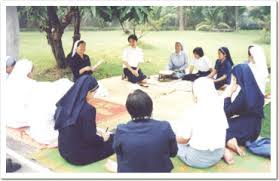 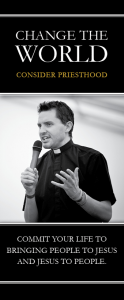 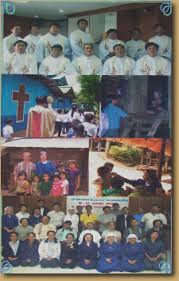 “มาเปลี่ยนโลกกันเถอะ” ด้วยการอุทิศชีวิตนำผู้คนไปหาพระเยซูเจ้าและนำพระเยซูเจ้าไปหาบทภาวนาเพื่อกระแสเรียก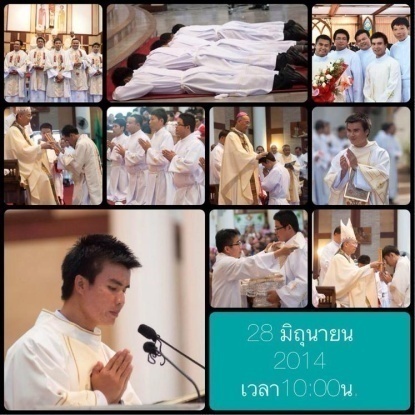 ข้าแต่พระเยซูเจ้า ขอให้พระวาจาทรงชีวิตของพระองค์มีบทบาทในลูก. ลูกต้องการให้พระวาจาบรรลุพระประสงค์ของพระองค์. ลูกเชื่อว่า พระองค์ทรงมีแผนการเฉพาะสำหรับชีวิตและความศักดิ์สิทธิ์ของลูก. โปรดประทานพระจิตเจ้าให้เปิดจิตใจและวิญญาณของลูกขณะภาวนา. โปรดช่วยให้ลูกคุ้นเคยกับการขอพลังแห่งพระสุรเสียงของพระองค์ภายในตัวลูก. และถ้าพระองค์กำลังเรียกลูกให้เป็นพระสงฆ์หรือนักบวช โปรดทรงกระทำกับลูกเยี่ยงกระทำกับอัครสาวก, โปรดให้ลูกกล้าที่จะอุทิศตนเยี่ยงมนุษย์คนหนึ่ง ด้วยการละทิ้งทุกสิ่งทันทีและติดตามพระองค์ด้วยความวางไว้ใจอย่างเต็มที่. ขอพระแม่มารีย์โปรดทำให้ลูกเข้าใกล้พระนาง โปรดสอนลูกให้ฟังและตอบรับด้วยความเชื่อ ความไว้ใจและความรักด้วยเทอญ อาแมน
โดย คุณพ่อรอนนี่ โอ โดเยอร์-  Ronny O’Dwyer, S.J.สงฆ์คณะเยสุอิต
                พ่อขอเล่าเรื่องราวของคนอเมริกันคนหนึ่ง. ลองจินตนาการถึงชีวิตของคนปกติที่กินอยู่ หลับนอน ไปโรงเรียน, สนุกสนานกับเพื่อน.  บางที เขาอาจจะทำงาน ศึกษาหาความรู้เพื่อตามให้ทันความรู้ของผู้คนทางเฟซบุ๊ค (Facebook). บางครั้ง เขาอาจคิดเกี่ยวกับพระเจ้าและความหมายของชีวิต.            บางครั้ง เขาคิดใคร่ครวญที่จะเป็นพระสงฆ์หรือนักบวช แต่แล้ว เขาก็เปลี่ยนใจ. ขณะที่ชายหนุ่มบางคนตัดสินใจที่จะถวายคำปฏิญาณชีวิตนักบวชแด่พระเจ้าและพระศาสนจักรในคณะนักบวชหนึ่ง, เรื่องกระแสเรียกเป็นการสะท้อนความซื่อสัตย์ในเรื่องราวร่วมสมัยของเรา
          ลองถามตัวเองอย่างตรงไปตรงมา: อะไรคือเหตุผลที่ดีที่สุด ที่จะพิเคราะห์แยกแยะกระแสเรียกที่จะเป็นนักบวชหรือพระสงฆ์.  สิ่งนี้เกิดผลดีแน่.  การพิเคราะห์แยกแยะใช้เวลาหลายชั่วโมง. กระบวนการการศึกษาที่ดีเป็นเรื่องเหน็ดเหนื่อยมาก. อาจจะเป็นไปได้ที่จะทำที่ใดก็ได้ในโลก.เป็นเรื่องที่ต้องเอาจริงเอาจังมาก. สำหรับบางคน ชีวิตสงฆ์ดูโดดเดี่ยวเกินไป. สำหรับอีกคนหนึ่ง เห็นว่าชีวิตสงฆ์เป็นชีวิตสาธารณะเกินไป. หลายคนยืนยันว่า พระสงฆ์ต้องรับผิดชอบในงานบริหารมากเกินไป,ขณะที่คนอื่น ๆ เห็นว่า ความรับผิดชอบเหล่านี้ดูท้าทายไม่เพียงพอ.
                    ลองคิดถึงเรื่องวัฒนธรรม. วัฒนธรรมตะวันตกล่อใจให้ "วัยรุ่นที่ยืดอายุ" เพราะชายหนุ่มบางคน (ใช้กับชาวยุโรปด้วย) มีชีวิตโสดจนอายุ 40 ปี. ชีวิตของพวกเขาติดกับอุปกรณ์อำนวยความสะดวกขณะที่อาศัยอยู่กับมารดา เช่น มีคนซักรีดผ้า  ทำความสะอาดบ้าน และเตรียมอาหารกลางวันให้ขณะที่คุณเดินออกจากประตูบ้านในตอนเช้าอย่างไร้กังวล. ในสหรัฐอเมริกา พ่อเห็นปรากฏการณ์นี้ ทำให้เพื่อนบางคนของพ่อไม่อาจตัดสินใจเป็นพระสงฆ์ได้  ไม่มีความมุ่งมั่นอย่างต่อเนื่อง  เพราะพวกเขารู้สึกว่า ตัวเองมั่นคงปลอดภัยดีแล้ว.การรักษา “ตัวเลือกปลายเปิด” มักจะส่งผลว่า ไม่ทำอะไรจะดีกว่า
               จากนั้น ก็มีแต่ "สิ่งที่คนโสดทำกัน"ทั้งหมด. ในปัจจุบัน ภาพลักษณ์ของชีวิตสาธารณะที่ดีของพระสงฆ์ได้ถูกทำลายจากวิกฤตเรื่องละเมิดทางเพศ.  พระสงฆ์จะถูกมองด้วยความสงสัยอย่างต่อเนื่อง.ระดับความสำเร็จของชีวิตสาธารณะของพระสงฆ์จึงถูกกัดกร่อน. นอกจากนี้ กล่าวว่า วิกฤตนี้ก็มีเรื่องน่าประหลาดใจว่า มันเป็นไปได้สำหรับคนที่จะมีชีวิตโสดที่มีความสุขและมีสุขภาพที่ดี
                 เราลองดูข้อสรุปจากความคิดนี้สักครู่หนึ่งและพ่อขอเสนอเหตุผล 5 ประการใช้พิเคราะห์แยกแยะชีวิตพระสงฆ์และชีวิตนักบวช. ผู้สมัครบวชควรมองเห็นพระเจ้าหรือชีวิตทางศาสนาในกรณีที่:  (ใส่เครื่องหมาย  (/) สำหรับข้อที่ตรงกับคุณ และใส่เครื่องหมาย (x)สำหรับข้อที่ไม่ตรงกับคุณ
                 O1.คุณเชื่อว่า พระเจ้ามีแผนการที่ดีที่สุดสำหรับชีวิตของคุณ. จากจุดเริ่มต้นของเวลา,พระเจ้าทรงมีแผนการสำหรับเราแต่ละคน ที่ไม่มีใครมาทำแทนได้.                สรุปแล้ว การพิเคราะห์แยกแยะกระแสเรียกเป็นข้อเลือก เพราะพระเจ้าทรงสร้างมนุษย์มาพร้อมกับสติปัญญา  เพื่อรับใช้พระองค์ด้วยการฟังและกระทำตามพระประสงค์ของพระองค์สำหรับแต่ละคนด้วยความกระตือรือร้น               O 2.คุณเชื่อในพลังแห่งความรัก: พลังของความรักของพระเจ้าที่จะเปลี่ยนแปลงตัวคุณ  ที่จะให้อภัยและปิดคลุมบาปของคุณได้           O  3. การพิเคราะห์แยกแยะเกี่ยวกับความรู้ที่เกี่ยวกับความศักดิ์สิทธิ์  หรือความสามารถที่คุณพัฒนาเองได้. เป็นงานของพระหรรษทานที่เอาชนะข้อจำกัดของมนุษย์
         O 4. คุณเชื่อว่า ชีวิตของคุณสามารถสร้างความแตกต่างได้. ดูแบบอย่างของบุคคลสำคัญในประวัติศาสตร์ ในการสละชีวิตหรือถูกทรมานกายของวีรบุรุษ.  เราพึงพอใจในความเจริญรุ่งเรืองของเขา, และดังนั้น เราจึงไม่เห็นความยิ่งใหญ่ . ความจริง ในชีวิตของเรา เราควรพยายามที่เป็นผู้นำและมีลักษณะประกาศก ซึ่งเป็นแรงผลักดันให้เราอยากเป็นพระสงฆ์และนักบวช.O 5.การพิเคราะห์แยกแยกของชาย/หญิงคนหนึ่งต้องปรารถนาที่จะเห็นตัวเองตามธรรมประเพณีของนักบุญต่างๆ. เขาควรจะมีความปรารถนาลึกๆ เพื่อสร้างโลกที่จะดีขึ้น มียุติธรรมและน่าอยู่มากขึ้นสารบาญ-เรื่องราวกระแสเรียกของคุณ-ประชุมครั้งที่ 1    ความหมายของกระแสเรียก- ประชุมครั้งที่ 2 การเรียนรู้ที่จะฟัง-ฝึกพิเคราะห์แยกแยะ-ประชุมครั้งที่ 3 กระแสเรียกหลายอย่าง,เรามีชีวิตเดียว-ประชุมครั้งที่ 4 ต่อสู้เพื่อกระแสเรียกประชุมครั้งที่ 5 กระแสเรียกตลอดไป-การดำเนินชีวิตตามการตรัสเรียกที่เปลี่ยนแปลงแนะนำหนังสือเกร่นก่อนเข้าเรื่อง	เรื่องราวของคุณเกี่ยวกับกระแสเรียก                  เมื่อคุณสำรวจคำถามเกี่ยวกับกระแสเรียก ซึ่งเป็นความหมายของชีวิตหรือพระประสงค์ของพระเจ้าสำหรับเราแต่ละคน  เป็นความเข้าใจที่จะนำความเชื่อของเราไปเกี่ยวโยงกับความสัมพันธ์กับคนอื่น การทำงานและการสร้างอัตลักษณ์ของคุณ สรุปแล้ว เป็นเส้นทางแห่งความเชื่อของคุณคำถามเกี่ยวกับกระแสเรียก-กระแสเรียกของฉันคืออะไร-ฉันสามารถเรียนรู้ที่จะฟังการตรัสเรียกของพระเจ้าอย่างไร-ฉันใช้ชีวิต การได้รับเรียก มากมาย ให้คุ้มค่าอย่างไร-สิ่งใดกระทบกับการต่อสู้มีต่อกระแสเรียก-กระแสเรียกของฉันเปลี่ยนแปลงอย่างไรในการดำเนินชีวิตคุณควรถามตัวเองทุกวัน และศึกษาจาก www.collegevilleinstitute.or/calledtolife การภาวนาด้วยข้อความพระคัมภีร์-เล็กซีโอดีวีนา (Lectio Divina)บทนำ	การประชุมแต่ละครั้งเกี่ยวกับ “ได้รับเรียก” เราขอเชิญคุณให้ใช้เวลาโดยวิธีภาวนาด้วยข้อพระคัมภี- การอ่านอย่างศักดิ์สิทธิ์(เล็กซีโอดีวีนา) ก่อนและหลังการประชุมกลุ่มในทุกครั้ง ให้กลับมาที่โครงร่างหน้านี้เมื่อคุณสวดภาวนาด้วยข้อความพระคัมภีร์ในการประชุมแต่ละครั้ง+++	การอ่านอย่างศักดิ์สิทธิ์ (เล็กซีโอดีวีนา) เป็นการภาวนาแต่โบราณจากธรรมประเพณีคริสตชน,ย้อนกลับไปตอนเริ่มสมัยกลางเกี่ยวกับการศึกษาข้อความพระคัมภีร์ด้วยการภาวนาในอารามนักพรต. 	นักบุญเบเนดิกต์อธิบายขบวนการของ “การอ่านอย่างศักดิ์สิทธิ์” ใน “พระวินัยของนักบุญเบเนดิกต์” เขียนขึ้นประมาณปี 500. “การอ่านอย่างศักดิ์สิทธิ์” คือการอ่านพระคัมภีร์ในความเงียบสงัด อ่านช้าๆ และคริสตชนใช้วิธีนี้เป็นเวลาหลายศตวรรษมาแล้ว	อ่านบทอ่านและการไตร่ตรองเกี่ยวกับข้อความพระคัมภีร์ 3 ครั้งเพื่อให้พระวาจาของพระเจ้าเคลื่อนจากริมปาก 3 ครั้ง เข้าสู่จิตใจของเรา และในที่สุด เข้าสู่หัวใจของเรา. เป็นเวลาพิเศษที่จะฝึกการภาวนา “อ่านอย่างศักดิ์สิทธิ์”กลายเป็นการฝึกภาวนาที่เปิดตาและหูของเรา ต่อวิธีที่พระเจ้ากำลังตรัสกับเราในการดำเนินชีวิตประจำวันของเรา+++-หาสถานที่เงียบๆเพื่อคิดใคร่ครวญ เริ่มด้วยการภาวนาว่า “ข้าแต่พระเจ้า โปรดเปิดหัวใจของลูกเพื่อใคร่ครวญเกี่ยวกับการตรัสเรียกของลูกและเพื่อชีวิตของลูก อาแมน”-อ่านข้อความพระคัมภีร์ดังๆ. ใช้เวลาสักครู่หนึ่ง อยู่เงียบๆเพื่อใคร่ครวญข้อความพระคัมภีร์. คำใดหรือวลีใดที่ทำให้คุณประทับใจ-คิดถึงคำหรือวลีนั้นขณะที่คุณใช้เวลารำพึงอย่างเงียบๆสักครู่หนึ่ง-อ่านข้อความพระคัมภีร์เสียงดัง 3 ครั้ง. พระเจ้าทรงมีพลังอย่างไรที่กำลังเรียกคุณให้ทำตามพระประสงค์ของพระองค์ อาศัยคำหรือวลีที่ทำให้คุณประทับใจครั้งแรก/ คุณจะตอบสนองการตรัสเรียกนี้อย่างไร-นิ่งกับข้อความพระคัมภีร์เพื่อใช้เวลาอีกช่วงหนึ่งเงียบๆและขอบพระคุณพระเจ้า. แล้วปิดการประชุมด้วยคำภาวนาปิดว่า “ข้าแต่พระเจ้า โปรดเปิดหัวใจของลูกให้ไตร่ตรองการตรัสเรียกของพระองค์ในชีวิตของลูกและเพื่อชีวิตของลูก อาแมน”+การประชุมครั้งที่ 1-ความหมายของกระแสเรียกก่อนการประชุม-คิดก่อนเตรียม - ประชุมครั้งที่ 2 การเรียนรู้ที่จะฟัง-ฝึกพิเคราะห์แยกแยะก่อนการประชุม-ความคิดเพื่อเตรียมการใช้วิธี Lectio Divina  “ได้รับเรียก” เพื่อไตร่ตรองบทอ่าน 1 พงษ์กษัตริย์ 19.11- แล้วใช้เวลา 2-3 นาทีสำหรับแต่ละคำถาม รายงานความคิดของคุณในช่องว่างข้างล่างประกาศกเอลียาห์หวังที่จะพบพระเจ้าในพลังที่ทรงอำนาจของธรรมชาติ. เผยแสดงพระเจ้าต่อท่านประกาศกใน “เสียงกระซิบเบาๆ” -คุณเคยมีประสบการณ์เกี่ยวกับการประทับอยู่ของพระเจ้าในวิธีที่ไม่คาดคิดมาก่อนไหม-ประสบการณ์นี้คล้ายกับสิ่งใด-ประสบการณ์นี้สอนคุณเกี่ยวกับพระเจ้าอย่างไร คุณคิดดูว่า พระเจ้าทรงติดต่อกับเราอย่างไร ทางผู้คน ทางธรรมชาติ ทางดนตรี ทางเหตุการณ์ต่างๆ การภาวนาหรือพิธีอวยพรศีลมหาสนิท พระคัมภีร์หรือบทอ่านอื่นๆ ความต้องการของโลก  หรือทางความคิดของเราเอง-จงบอก 1-2 วิธีที่ที่คุณมีประสบการณ์ที่พระเจ้าทรงติดต่อกับคุณในชีวิตของคุณ. เขียนสารที่พระเจ้าทรงติดต่อกับคุณ+-ลงลึกมากขึ้น/เราได้ยินและตอบรับการตรัสเรียกของพระเจ้าสำหรับชีวิตของเราอย่างไร-ตั้งแต่ตอนเป็นเด็ก วัยรุ่น  มีคนถามเราว่า “โตขึ้นจะเป็นอะไร” “จะทำอะไรกับชีวิตของคุณ” หลายครั้งคำถามเช่นนี้ดูน่าตื่นเต้นและมีความเป็นไปได้อย่างเต็มที่. บางครั้งรู้สึกถูกกดดันก็มี. อย่างไรก็ตาม ทุกขั้นตอนของการเดินทาง-ในขณะทำงานหรือเกษียณแล้ว เราก็เต็มไปด้วยคำถามว่าจะทำอะไร ไปที่ไหนหรือจะเป็นอะไร-เราเรียนรู้ได้อย่างไรที่จะเห็นว่า พระเจ้ากำลังนำเราไปที่ใดตลอดการเดินทางของเรา. เราจะเข้าใจว่า พระเจ้าทรงพระประสงค์อะไรในชีวิตของเรา เหล่านี้เป็นคำถามเกี่ยวกับกระแสเรียกที่เรียกร้องให้เราพิเคราะห์แยกแยะอย่างรอบคอบ-กระบวนการพิเคราะห์แยกแยะนั้น ธรรมประเพณีของศาสนาคริสต์เสนอแบบพิเคราะห์ที่เป็นทางการด้านชีวิตจิตแบบอิกญาซิโอ เพื่อทบทวนการประทับอยู่ของพระเจ้า มีกลุ่มที่คอยช่วย ส่วนการฝึก Lectio Divina เป็นการเรียนรู้จากพระวินัยนักบวชของนักบุญเบเนดิกต์ “กระแสเรียก...มาจากการฟัง. ฉันต้องฟังชีวิตของฉันและพยายามเข้าใจสิ่งที่เป็นจริงๆ..ซึ่งต่างกับสิ่งที่ฉันอยากให้เป็น...”“ก่อนที่ฉันสามารถบอกชีวิตของฉันว่าฉันต้องการที่จะทำอะไรกับชีวิตฉัน ฉันต้องฟังชีวิตของฉันบอกฉันว่าฉันเป็นใคร. -ฉันต้องฟังเพื่อความจริงและค่านิยมที่อยู่ในใจกลางอัตลักษณ์ของฉันเอง,ไม่ใช่มาตรการต่างๆที่ฉันต้องดำเนินชีวิตตาม-แต่เป็นมาตรการที่ฉันทนไม่ได้  เพื่อดำเนินชีวิตที่ฉันกำลังดำเนินชีวิตของฉันเอง” (จาก Parker J. Palmer,Let Your Life Speak: Listening for the Voice of Vocational)	เราดูตัวอย่างการตรัสเรียกของพระเจ้าในพันธสัญญาเดิม (อพย 3.1-4.17)/1 ซมอ.3.1-18 กระแสเรียกไม่ใช่เป็นเพียงการที่พระเจ้าตรัสเรียกเราเท่านั้น แต่เป็นการที่เราตอบพระเจ้าด้วย. เรารอพระองค์ขณะที่เราพยายามมากเพื่อจะคิดว่า เราจะปฏิบัติตามกระแสเรียกนั้นอย่างไรและจะไปทางไหน.การฝึกพิเคราะห์แยกแยะมีคุณค่าสำหรับปัญหากระแสเรียกเพราะพวกเขาช่วยเราพัฒนานิสัยเพื่อสำรวจความสัมพันธ์กับพระเจ้า  จนเราพบพระเจ้าใน “เสียงกระซิบเบาๆ” ในชีวิตของเรา+คำถามเพื่อไตร่ตรอง1.คุณคิดว่า การตรัสเรียกจากพระเจ้าเหมือนสิ่งใด รู้สึกอย่างไร เสียงเป็นอย่างไร คุณคิดว่า ความคิดหรือภาพมาจากไหน  มันเข้ากับประสบการณ์ที่พระเจ้าทำการในชีวิตของคุณไหม..............................................................................2.คุณรู้สึกว่าพระเจ้าทรงนำคุณให้ตัดสินใจหรือพาคุณให้ห่างจากคนอื่นไหม-คุณจะอธิบายอะไรว่าพระเจ้าทรงทำการในสถานการณ์เช่นนั้น เช่นการผลักดัน การดึงดูด การนำ การวาดรูป การชักชวน การเปลี่ยนแปลง การบอกใบ้ การดันด้วยข้อศอก..............................................................................3.คิดย้อนไปถึงการตัดสินใจครั้งสุดท้าย. สิ่งใดหรือใครที่ช่วยให้คุณตัดสินใจ-คุณได้ยินเสียงอะไรบ้าง ขณะที่คุณกำลังตัดสินใจ เช่น เสียงตัวคุณเอง เสียงคนอื่น เสียงพระเจ้า-คุณแบ่งประเภทเสียงที่ได้ยินว่าแตกต่างกันอย่างไร-อะไรที่คุณอยากที่จะเปลี่ยนแปลงเกี่ยวกับวิธีที่คุณตัดสินใจในอนาคต..............................................................................สำรวจด้วยกัน-ถกปัญหาเพื่อประชุมกลุ่มใช้คำถามต่อไปนี้ในการประชุมกลุ่มคราวหน้า. รู้สึกเป็นอิสระที่จะเขียนความคิดเกี่ยวกับคำถามก่อนเข้าประชุม-คุณคาดหวังว่า การตรัสเรียกจากพระเจ้าเหมือนสิ่งใด-เสียงเหมือนอะไร-คุณคิดว่าความคิดหรือภาพลักษณ์มาจากไหน-เสียงนั้นเข้ากับประสบการณ์ของคุณ เข้าถึงวิธีที่พระเจ้าทำงานในชีวิตของคุณไหม-แบ่งปันเรื่องราวที่ครั้งหนึ่งในชีวิตของคุณ เมื่อคุณรู้สึกว่าถูกเร่งเร้าให้ตัดสินใจ, ความสัมพันธ์ หรืองาน/ประสบการณ์นี้เหมือนสิ่งใด/คุณเรียนรู้อะไรเกี่ยวกับตัวคุณ/เกี่ยวกับพระเจ้า-ความเชื่อของคุณมีอิทธิพลวิธีที่คุณตัดสินใจ ที่เกี่ยวกับกระแสเรียกไหม-ในเรื่องความสัมพันธ์หรือทำงานหรือทำกิจกรรมอื่นไหม-ถ้าเป็นเช่นนั้น ด้วยวิธีใด-ถ้าไม่ใช่ เหตุใด-แบ่งปันตัวอย่างเกี่ยวกับเวลาที่ความเชื่อของคุณกระทบต่อการตัดสินใจของคุณ........................................................................หลังการประชุมของเรา-คิดเพื่อไตร่ตรองมากขึ้น…การประชุมครั้งที่ 3- เราสัมผัสกับการเรียกหลากหลาย แต่เรามีชีวิตเดียว จะทำอย่างไรดีก่อนการประชุมของเรา- คิดเพื่อเตรียมการ	การขีดเส้นใต้ใน “การอ่านอย่างศักดิ์สิทธิ์” (เล็กซีโอดีวีนา) ,ใคร่ครวญข้อความพระคัมภีร์ อฟ 4.1-6” แล้วใช้เวลา 2-3 นาทีเพื่อไตร่ตรองคำถามต่อไปนี้. ค้นหาความหมายของความคิดในที่ว่างข้างล่าง-ทำรายการบทบาทและความสัมพันธ์ต่างๆ (เช่น คู่สมรส ผู้ปกครอง เพื่อน เพื่อนบ้าน ลูกจ้าง อาสาสมัคร ลูกวัด เป็นต้น) คุณขยายความรู้สึกเมื่อได้รับเรียกอะไร เพื่อไปสู่ความสัมพันธ์และบทบาทต่างๆใครได้รับเรียกให้อยู่ภายในบทบาทและความสัมพันธ์เหล่านี้............................-คุณรู้สึกถึงความสำคัญของความเป็นหนึ่งในกระแสเรียกของคุณไหม+ถ้าเป็นเช่นนั้น สิ่งใดรวมกระแสเรียกของคุณเป็นหนึ่งเดียวกันได้+ มีอิทธิพลในชีวิตของคุณหรือการบังคับของคนรอบข้างคุณ ที่ต่อต้านความเห็นที่ความสำคัญของความเป็นหนึ่งภายในกระแสเรียกของคุณ...........-คุณมีประสบการณ์ชีวิตของคุณเป็นการเรียกหนึ่งครั้งหนึ่งหรือการเรียกหลายครั้ง...................การลงลึก-วิธีที่เราดำเนินชีวิตตามกระแสเรียกด้วยวิธีหลากหลาย	ปัจจุบัน หลายคนรู้สึกถูกดึงทึ้งจากหลายทิศทาง ทั้งๆที่เรามีข้อจำกัด. เพราะโลกกำลังเปลี่ยนแปลงนั่นเอง. ดังนั้น เราต้องหาความหมายของ “การมุ่งสู่ศูนย์กลาง” (Centeredness) และสันติภาพที่อยู่ท่ามกลางความกดดันเหล่านี้	ข้อท้าทายที่เราเผชิญในการเรียกให้ดำเนินชีวิตที่สูญเสียพลังไปกับการเรียกจากหลายทิศทาง. เรียกว่า ลักษณะกระแสเรียก 3 เท่า ได้แก่ 1.ฉันเป็นใคร 2.ฉันได้รับเรียกให้ดำเนินชีวิตอย่างไร 3. ฉันได้รับเรียกให้ทำอะไร (three-fold nature of our vocation:who I am called to be,how I am called to live, and what I am called to do)-เราอาจจะลักษณะ “สติแตก” เวลามีความขัดแย้งกับผู้คน เพราะเราต่อสู้ที่จะคงซื่อสัตย์ต่อค่านิยมและความเชื่อของเรา 	การจัดแบ่ง (Compartmentalizing). หลายคนตอบสนองความต้องการแข่งขันด้วยการจัดแบ่งชีวิตของพวกเขา. หลายคนสับสน เพราะเขาไม่ต้องการมีชีวิตที่แบ่งแยก. การเรียกทั้งหมด-บทบาทและความสัมพันธ์ต่างๆของเรา-เผยแสดงสิ่งที่เกี่ยวข้องกับการที่เราลงแรงไปกับเวลา พลัง และความรักของเรา. เราต้องการให้ปัจจัยต่างๆเชื่อมโยงและบูรณาการกัน (connected and integrated) เรียกว่า “ชีวิตเป็นศูนย์กลาง” (centered life) พยายามที่จะหาสมดุลที่สมบูรณ์ระหว่างการเรียกจากหลายทิศทาง เช่น งาน ครอบครัว ความเอาใจใส่ส่วนบุคคล มิตรภาพ ชีวิตชุมชน ความเกี่ยวข้องด้านการเมือง (โดยJack Fortin ผู้เขียนหนังสือ The Centered Life) สรุปว่า“...ชีวิตที่มีศูนย์กลางในพระเจ้าแท้ให้เอกลักษณ์และจุดยืนในโลกที่แบ่งแยกและสับสนยุ่งยาก. พระผู้สร้างประทับอยู่ในทุกสิ่งที่ฉันทำ. พระคริสตเจ้าทรงเป็นแบบอย่างและให้วิธีการต่างๆ เพื่อเป็นวิธีที่ฉันอาศัยและรักในโลกของพระเจ้า. พระจิตเจ้าคือพระสุรเสียงภายในฉันที่นำทางการดำเนินชีวิตของฉัน. อาศัยพระเจ้าที่ทรงเป็นศูนย์กลางของชีวิตฉัน,ทำให้ฉันรู้ว่าฉันเป็นของใคร และสามารถเริ่มที่จะค้นพบ “ฉันเป็นใคร” (who I am)	ศูนย์กลางในกระแสเรียกของเรา (Centered in our vocation) เพื่อตระหนักว่า เราได้รับเรียกจากพระเจ้าไปสู่ความสัมพันธ์ต่างๆ การผูกมัด และการทำงาน แต่เราก็ได้รับเรียกให้ดำเนินชีวิตเป็นบุตรที่รักของพระเจ้าเดียวกันภายในการเรียกหลากหลาย	กระแสเรียกของเราเกี่ยวกับ “ความเชื่อเดียว” ใน “พระเจ้าเดียวและพระบิดาของทุกคน,ที่อยู่เหนือทุกสิ่งและผ่านทุกสิ่งและในทุกสิ่ง”ขณะที่นักบุญเปาโลเขียนจดหมายถึงชาวเอเฟซัส. การรักษาความวางใจและความหวังในพระเจ้าในใจกลางของการเรียกหลากหลายคือการท้าทายสม่ำเสมอ แต่ทุกคนพยายามร่วมกันแสวงหาทางที่จะดำเนินชีวิตแห่งความเชื่อคำถามเพื่อไตร่ตรอง1.กลับไปดูรายการที่คุณทำจากการเรียกหลากหลาย ก) ความสัมพันธ์อะไรอยู่ระหว่างการเรียกหลากหลายเหล่านี้ ข) มีความผสานกลมกลืนอะไรในสิ่งที่กล่าวข้างต้นที่แข่งขันกันค) มีความสัมพันธ์อย่างไรระหว่างการเรียกหลากหลายที่กระทบกับชีวิตของคุณ..................................................2.เมื่อคุณรู้สึกเครียดระหว่างการเรียกหลากหลายภายในชีวิตของคุณ ก)	คุณมีปฏิกิริยาอย่างไร คุณตอบสนองอะไร ข)	คุณพบว่าสิ่งใดช่วยคุณมากที่สุดค)	คุณพบว่าสิ่งใดช่วยคุณน้อยที่สุด ง) 	คุณเคยนำความกังวลนี้ไปทูลพระเจ้าในการภาวนาไหม........................................................................-ก) เมื่อไรหรือที่ไหนที่คุณรู้สึกมีศูนย์กลางมากที่สุด ข) เมื่อไรที่คุณเริ่มรู้สึก “ออกจากศูนย์” (off center),ค)สิ่งใดช่วยให้คุณพบจุดรวมศูนย์ของคุณอีกครั้ง.......................สำรวจร่วมกัน-ถกปัญหาเพื่อประชุมกลุ่มใช้คำถามต่อไปนี้ในการประชุมกลุ่ม. คุณรู้สึกอิสระที่จะเขียนความคิดเกี่ยวกับปัญหาก่อนการประชุม-คุณมีประสบการณ์เกี่ยวกับกระแสเรียก-ขณะที่การเรียกสิ่งหนึ่ง และการเรียกหลายสิ่ง-มีอิทธิพลใดในชีวิตของคุณหรือพลังใดรอบคุณที่กระทบต่อความรู้สึกเป็นเอกภาพภายในกระแสเรียกของคุณไหม.................................-การมองรายการการเรียกหลากหลายที่คุณรวบรวบไว้ ก) สิ่งใดคือข้อท้าทายที่มาพร้อมกับกระแสเรียกหลากหลาย ข) จากข้อ ก) สิ่งใดเป็นความชื่นชมยินดีสำหรับคุณ ค) แบ่งปันเรื่องราวสถานการณ์ที่แสดงข้อท้าทายและความสุขเหล่านี้.....................................-คุณมองชีวิตของคุณแตกต่างจากเดิมอย่างไรถ้าคุณพยายามที่จะดำเนินตาม “ชีวิตที่มีศูนย์กลาง” หรือ “ชีวิตที่มีสมดุล”  ก) คุณต้องการเปลี่ยนแปลงสิ่งใดขณะที่คุณทำงาน ในการให้พระเจ้าอยู่ในศูนย์กลางของการเรียกหลากหลาย ข) สิ่งใดช่วยคุณได้ เพื่อบรรลุความพยายามนี้...................................หลังจากการประชุมของเรา-ความคิดเพื่อไตร่ตรองมากขึ้นบัดนี้ คุณเริ่มกลับไปการประชุมครั้งที่ 3 (อฟ. 4.1-6 และการภาวนาด้วยข้อความพระคัมภีร์-เล็กซีโอดีวีนา (Lectio Divina)-คุณนึกภาพว่าพระเจ้าทรงพระประสงค์อะไรสำหรับคุณ ในการเรียกคุณให้มีความสัมพันธ์/บทบาท/งาน/การรับใช้งานต่างๆ ที่เสริมกระแสเรียกของคุณ.......................................+การประชุมครั้งที่ 4 – ต่อสู้ในกระแสเรียกก่อนการประชุมของเรา-ความคิดเพื่อเตรียม-ใช้โครงสร้าง “การอ่านอย่างศักดิ์สิทธิ์ – เล็กซิโอ ดีวีนา” ใช้เวลา 2-3 นาทีไตร่ตรองในคำถามต่อไปนี้ก)-คิดถึงบางคนที่คุณรู้จัก-เพื่อน / สมาชิกครอบครัว/เพื่อนร่วมงาน ที่พบกับความทุกข์ในชีวิตของพวกเขา. สิ่งใดที่คุณเรียนรู้เกี่ยวกับแบบอย่างของพวกเขา........................................................................ข)ระหว่างช่วงเวลาต่างๆในชีวิตเมื่อคุณเผชิญกับข้อท้าทายหรือตื้นตันใจ คุณมีประสบการณ์อะไรกับการประทับอยู่หรือการไม่พบพระเจ้า ค) สิ่งนี้ทำให้รู้สึกอย่างไร ง) การประทับอยู่ของพระเจ้าหรือการไม่อยู่ของพระองค์ มีผลกระทบต่อความเชื่อของคุณหรือการภาวนาของคุณอย่างไร...................................-มีความหมายอะไรกับคุณที่ “แบกกางเขนของคุณ”- ลงลึก- เรารู้สึกอย่างไรกับความทุกข์และต่อสู้ในกระแสเรียกของเรา-ข้อท้าทายที่เราพบด้านร่างกาย  จิตใจ   อารมณ์ หรือจิตวิญญาณ เราอาจสูญเสียคนรัก โอกาส สิ้นหวัง เราอาจพยายามด้วยความเชื่อของเรา ว่าพระเจ้าประทับที่ไหนในความยุ่งยาก -ความเจ็บปวด ความทุกข์อยู่ในเรื่องของกระแสเรียก- เอกลักษณ์/ความสัมพันธ์หรืองานของเรา ที่กระทบต่อคนอื่น-มุมมองเชิงบวกที่ช่วยเรา ให้เข้าใจการต่อสู้เพื่อกระแสเรียกคือ การพิจารณาวิธีที่พระเจ้าตรัสเรียกเรา. เราอาจถูกเรียกจากภายใน(called within) สถานการณ์ที่ยากลำบาก เพื่อสร้างคุณธรรมเรื่องความเมตตาสงสาร ความอดทน หรือความกตัญญู. -เราอาจถูกเรียกให้ออกห่างจากสถานการณ์ (called away from) เช่น ความสัมพันธ์ที่ทำร้ายกัน พระเจ้าตรัสเรียกให้ออกไปจากสถานที่เดิม/ถูกโยกย้ายงาน-ได้รับเรียกเพื่อบางสิ่ง (called  for something) เราเห็นความสำคัญของจุดมุ่งหมายมากกว่าความสุขสบายของเราเอง -เราพบตัวเราเองได้รับเรียกไปสู่ (called to) ส่วนใหญ่ของกระแสเรียกเป็นผลจากการสูญเสียหรือความยุ่งยาก ไปสู่โอกาสใหม่ วิธีคิดใหม่ เช่น เมื่อเราตกงาน เป็นโอกาสให้คนอื่นมาช่วยเหลือ-หลายคนเห็นว่า  ความทุกข์เรียกเรา “ความทุกข์มีบทบาทลึกลับในการเผยถึงการเรียกของเรา ประสบการณ์ของคน  เสนอโอกาสฝ่ายจิตวิญญาณที่ให้เราสัมผัสมิติประสบการณ์ที่ศักดิ์สิทธิ์จากสิ่งที่การเรียกหลายหลากเกิดขึ้น “พระเจ้าประทับใกล้กับคนหัวใจสลาย,และช่วยคนถูกบดขยี้ในใจ” อ้างแล้ว John Neafsey-  บางครั้ง ความทุกข์ทำให้เราถึงกับสูญเสียความเชื่อ ความมืดมนทำให้เราเปลี่ยนภาพลักษณ์เกี่ยวกับพระเจ้า.  แต่เราควรใช้ความทุกข์เพื่อไตร่ตรองว่าหมายถึงการเริ่มแบกกางเขนและติดตามพระคริสตเจ้าซึ่งเป็นส่วนสำคัญของการเดินทางด้านกระแสเรียกคำถามเพื่อไตร่ตรอง-เราเรียนรู้อะไรเกี่ยวกับประสบการณ์ความทุกข์หรือการสูญเสีย........................................................................-วาดรูปแม่น้ำที่เปรียบเสมือนการเดินทางชีวิต.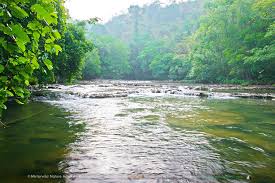 ส่วนที่คดเคี้ยวของแม่น้ำของคุณอยู่ที่ไหนบ้าง ที่ไหนน้ำไหลเชี่ยว เครื่องกีดขวางเหล่านี้หมายถึงอะไร........................................................................ก)คุณคิดถึงเวลาใดที่คุณรู้สึกว่าได้รับเรียกให้อยู่ภายใน (within)การต่อสู้เพื่อกระแสเรียก.....................ข)เวลาใดที่ทำให้คุณห่างจากสถานการณ์ยุ่งยาก……….ค) เวลาใดที่ทำให้คุณมุ่งสู่บางสิ่งใหม่ (towards)……………ง) เวลาใดที่ทำให้คุณดำเนินชีวิตเพื่อ (For)จุดมุ่งหมายที่ลึกขึ้นกว่าที่คุณคิดถึงตอนแรกสำรวจร่วมกัน-ถกปัญหาเพื่อประชุมกลุ่มใหญ่-แบ่งปันภาพแม่น้ำของคุณให้เพื่อนๆฟัง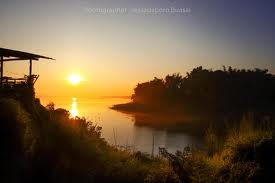 1.แบ่งปันประสบการณ์            ก) การต่อสู้นี้เปลี่ยนแปลงความเข้าใจของคุณเกี่ยวกับกระแสเรียกของคุณอย่างไร…………          ข) ประสบการณ์นี้มีผลกระทบกับความสัมพันธ์กับพระเจ้าอย่างไร...................            ค) แบ่งปันเวลาที่คุณรู้สึกเป็นทุกข์    เวลาต่อสู้/เวลาออกจากสถานการณ์/เวลาไปสู่สิ่งใหม่/หรือเวลาหาจุดมุ่งหมายที่ลึกซึ้งกว่าคุณคิดตอนแรก. คุณประหลาดใจว่า บัดนี้คุณเห็นความหมายของความทุกข์ ด้วยวิธีใหม่ไหม........................................................................หลังประชุม- ความคิดเพื่อไตร่ตรองมากขึ้นดูการภาวนาแบบเล็กซิโอ ดีวีนา -ความเข้าใจเกี่ยวกับกระแสเรียกหรือเกี่ยวกับสัมพันธ์กับพระเจ้า ที่เปลี่ยนแปลงความเข้าใจเกี่ยวกับ “การแบกกางเขนของคุณ” และติดตามพระคริสตเจ้าไหม……………..+การประชุมครั้งที่ 5 – กระแสเรียกเวลาเพิ่ม-ดำเนินชีวิตตามการเรียกหลากหลายที่กำลังเปลี่ยนแปลงก่อนการประชุม-ความคิดเพื่อเตรียมใช้ขั้นตอนของเล็กซิโอ ดิวีนา-บอกความผูกมัดที่เป็นส่วนหนึ่งของกระแสเรียก (เช่น ความผูกมัดต่ออาชีพ /คู่สมรส/บุตรหลาน) 1) ความผูกมัดนี้เปลี่ยนแปลงตั้งแต่คุณเข้าสู่กระแสเรียกเป็นครั้งแรกอย่างไร2) คุณวาดภาพคุณเองว่าอีก 10-20 ปีจากวันนี้ คุณจะเป็นเช่นไร............................................ -กลับไปพิจารณาภาพแม่น้ำที่คุณเคยวาด ตอนนี้ 1) คุณวาดภาพแม่น้ำใหม่ ที่จะไหลไปตั้งแต่วันนี้. 2)แม่น้ำจะไหลเร็วขึ้นหรือช้าลง 3) มีทิศทางใหม่อะไร....................................................การลงลึก-เราจะดำเนินชีวิตตามกระแสเรียกตลอดชีวิตอย่างไร              กระแสเรียกคือการดำเนินชีวิตทีละวัน ที่นี่และตอนนี้. ขณะที่เราตั้งปัญหาด้านกระแสเรียก เช่นหลายปีที่ผ่านไป    เวลาเป็นวัยรุ่น เมื่อตัดสินใจครั้งสำคัญเกี่ยวกับการศึกษา ความสัมพันธ์กับคน -กระแสเรียกเป็นสภาพความเป็นจริงแบบกลยุทธ์ตลอดชีวิต พระเจ้าทรงเป็นเพื่อนเราในทุกขั้นตอนของชีวิตที่เปลี่ยนแปลง และยังทรงเรียกเราให้ทำงานใหม่  มีความสัมพันธ์ใหม่และมุมมองใหม่เกี่ยวกับของเอกลักษณ์ของเรา-“แต่ละขั้นตอนชีวิต เราเลือกครั้งแล้วครั้งเล่า  เพื่อดำเนินชีวิตตามข้อผูกมัดเหล่านั้น-และดำเนินชีวิตตามนั้นอย่างดี” (From Claire Wolfteich,Navigationg New Terrain:Work and Women’s Spiritual Lives            -การเดินทางตลอดชีวิตของการดำเนินชีวิตตามกระแสเรียกที่พระเจ้าประทานมา ไม่ใช่ตลอดไป. แต่กระเสเรียกเกี่ยวข้องกับความเต็มใจที่จะเข้าสู่เสวนากับพระเจ้าอย่างต่อเนื่องที่วิวัฒนาเสมอ. และเนื่องจากพระเจ้ามักตรัสเรียกเราผ่านผู้คนและชุมชนต่างๆ เราจึงได้รับเชิญให้เปลี่ยนแปลงโลก และมีโอกาสใหม่เข้ามาในเส้นทางของเรา.  คนรอบข้างเราก็เปลี่ยนไปด้วย. ความเต็มใจที่จะฟังการเรียกที่เปลี่ยนแปลงเหล่านี้และให้เราตอบรับอย่างเปิดกว้าง,สร้างสรรค์และความรัก นี่คือเครื่องหมายของการเติบโตในกระแสเรียก            สรุป หลายครั้งที่การเรียกครั้งหนึ่งและหยุด และการเรียกอันใหม่ก็เริ่มอีก เป็นเช่นนี้เรื่อยไปหลายวงจร. ขณะที่เรายังคงทำงานเกี่ยวกับการดำเนินชีวิต เราอาจเห็นว่า มีหลายวิธีที่เราสามารถรับใช้พระเจ้าและผู้อื่นอาศัยการเรียกหลากหลายตลอดชีวิตของเราคำถามเพื่อไตร่ตรอง-ปัญหาอะไรที่ 1)เกี่ยวกับตัวคุณในช่วงเวลานี้2) เกี่ยวกับพระเจ้า?........................................................................-อธิบายถึงเวลาที่ 1) คุยืนยันหรือฟื้นฟูบางแง่มุมเกี่ยวกับกระแสเรียก.2)คุณรู้สึกอะไรเกี่ยวกับประสบการณ์นี้……………… 3)คุณเรียนรู้อะไรเกี่ยวกับคุณเอง พรสวรรค์ และความสามารถของคุณ.........................................................การสำรวจร่วมกัน- ถกปัญหาเพื่อการประชุมกลุ่ม-ตอนนี้ คุณรู้สึกอย่างไรเมื่อมีคนถามคำถามเดิมเกี่ยวกับพระเจ้า- 1)“คุณจะทำอะไรกับชีวิตของคุณ” 2) คุณคิดว่าพระเจ้าจะตอบคุณอย่างไร...........................................-1)การเปลี่ยนผ่านอะไรที่ทำให้กระแสเรียกของคุณเริ่มเป็นรูปเป็นร่าง2) จะเกิดการเปลี่ยนแปลงหรือมีจุดเปลี่ยนชีวิตอะไรอยู่เบื้องหน้าคุณตอนนี้.....................................................-1)ในพื้นที่ชีวิตใดที่คุณรู้สึกไม่นิ่งตอนนี้2)ในพื้นที่ใดที่คุณรู้สึกตื่นเต้นและมีความสุข3) ตำแหน่งใดบ้างที่คุณรู้สึกว่าพระเจ้าทรงนำทางคุณให้เข้าไปหา หรือให้ออกห่าง4)ชุมชนหรือประชาชนใดที่กำลังเรียกคุณในเวลานี้ในชีวิตของคุณ..................................................           1) คุณเข้าใจอย่างไรเกี่ยวกับกระแสเรียกของคุณหรือความคิดที่ถูกเปลี่ยนไปเกี่ยวกับการเรียกของพระเจ้าหลังจากใช้เวลาในการประชุมครั้งนี้กับกลุ่มนี้          2)ความหยั่งรู้ใหม่อะไรเกี่ยวกับกระแสเรียก ที่คุณเอาประสบการณ์นี้ออกไปกับคุณ.....................................หลังจากการประชุม-ความคิดเพื่อไตร่ตรองมากขึ้นเมื่อคุณเริ่มสำรวจกระแสเรียกพัฒนามาตลอดชีวิตอย่างไร ใช้วิธีการเล็กซิโอ ดิวีนา แล้วตอบคำถามต่อไปนี้-เมื่อคุณมองภาพของแม่น้ำไหลไปข้างหน้า           1)ปรีชาญาญาณอะไรที่คุณจะได้รับในหลายปีข้างหน้า        2) คุณอยากจะมองย้อนไปในอดีตและเห็น เมื่อคุณไตร่ตรองเกี่ยวกับกระแสเรียกใน 10 ปี/20 ปี/30ปี..................................................         -หลังจากหลายสัปดาห์ผ่านไป คุณจะไตร่ตรองเกี่ยวกับกระแสเรียก, 1)ปัญหาใหม่อะไรที่คุณมีเกี่ยวกับการเรียกของพระเจ้า2)ความเข้าใจอะไรที่คณยังแสวงหาเกี่ยวกับกระแสเรียกของคุณเอง............................................3) แหล่งใหม่อะไร จากการฝึกภาวนาที่คุณเรียนรู้เกี่ยวกับสิ่งนั้น ที่ช่วยคุณให้สำรวจกระแสเรียกและความสัมพันธ์กับพระเจ้าต่อไป........................................................................เรื่องกระแสเรียก (Vocation)1.Jack Fortin. The Centered Life:Awakened,Called,Set Free, Nurtured.Minneapolis,MN:Ausburg  Fortress,20062.Jennifer Grant Haworth. “Discerning God’s Call” in  On Our Way: Christian Practices for Living a Whole Life.Edited by Dorothy C.Bass and Susan R.Briehl.Nashville,TN:Upper Room Books,20103.John Neafsey.A Sacred Voice is Calling:Personal Vocation and Social Conscience. Maryknoll,NY:Orbis Books,20064.Parker Palmer.Let Your Life Speak: Listening for the Voice of Vocation.San Francisco,CA: Jossey-Bass,2000เรื่องการพิเคราะห์แยกแยะ Discernment5.Esther de Waal.Seeking God:The Way of St.Benedict.Collegeville,MN:Liturgical Press, 19846.Mary Margaret Funk.Lectio Matters:Before the Burning Bush.London:Continuum,20107.Elizabeth Liebert.The Way of Discernment:Spiritual Practices for Decision Making. Louisville,KY:Westmenster John Knox Press,20088. กิจกรรม “แม่น้ำแห่งชีวิต” -The “River of Life” ในการประชุมครั้งที่ 4-5 อยู่ในภาคผนวกของ Girl Talk,God Talk:Why Faith Matters to Teenage Girls-And Their Parents.San Francisco, CA:Jossey-Bass,2008++++++++++++++++++++++++++++++++++++++++++++++++++หนังสือที่ควรอ่าน1.อ่านพระคัมภีร์/หนังสือคำสอนพระศาสนจักรคาทอลิก2.หนังสือพระพรและธรรมล้ำลึก: โอกาสระลึกถึงวันครบรอบปีที่ 15 ของการรับศีลบวชของข้าพเจ้า โดยพระสันตะปาปายอห์น ปอลที่ 2 (Gift and Mystery: On the Fiftieth Anniversary of My Priestly Ordination, Pope John Paul II)3.จดหมายถึงพี่น้องพระสงฆ์ (1979-2005) โดยพระสันตะปาปายอห์น ปอลที่ 2 (Letters to My Brother Priests (1979-2005), Pope John Paul II)4.Authenticity, A Biblical Theology of Discernment, Fr. Thomas Dubay S.M.5.Parish Priest: Father Michael McGivney and American Catholicism, Douglas Brinkly and Julie FensterChrist: The Ideal of the Priest, Blessed Columba Marmion7.The Priest in Union with Christ, Fr. Reginald Garrigou-LaGrange O.P.8.Theology of the Priesthood, Fr. Jean Galot S.J.9.Our Priests: Who They Are and What They Do, Archbishop Daniel Pilarczyk10.The Case for Clerical Celibacy: Its Historical Development & Theological Foundations, Alfons Maria Cardinal Stickler11.Confessions, St. Augustine12.The Duties and Dignity of the Priest, St. Alphonsus Liguori13.The Spiritual Exercises of St. Ignatius of Loyola, St. Ignatius of Loyola14.Priests for the Third Millenium, Archbishop Timothy Dolan15.Intro to the Devout Life, St. Francis DeSalesFire Within, Fr. Thomas Dubay16.Witness to Hope, George Weigel17.The Story of a Soul, St. Therese18.The Imitation of Christ, Thomas a Kempis19.“...And You are Christ’s”: The Charism of Virginity and the Celibate Life, Fr. Thomas DubayPastores Dabo Vobis - online. . . Presbyterorum Ordinis - online. . . 20.Your Parish Priest: A Man of Mystery, Dermot R. Brennan21.Reclaiming Our Priestly Character, Father David L. Toups22.The Priest Is Not His Own, Fulton J. Sheen23.Milestones: Memoirs 1927-1977, Pope Benedict XVI24.A Priest Forever: The Life of Father Eugene Hamilton, Benedict J. Groeschel25.To Whom Shall We Go?, Archbishop Timothy Dolan26.The Cure D'Ars Today: St John Vianney, George W. Rutler27.Called To Be Holy, Archbishop Timothy Dolan28.Unchanging Heart of the Priesthood, Thomas Acklin29.Priestly Celibacy Today, Thomas McGovern30.About Being a Priest, Federico Suarez31.The Joy of Priesthood, Stephen J. Rossetti32.Behold Your Mother: Priests Speak about Mary, Stephen Rossetti33.Jesus of Nazareth, Pope Benedict XVI34.The Diary of a Country Priest: A Novel, Georges Bernanos35.Witness to Hope: The Biography of Pope John Paul II, George Weigel36.Salt of the Earth: The Church at the End of the Millennium: An Interview With Peter Seewald, Pope Benedict XVI37.Letter to Priests, Pope John Paul II - online. . . 38.Address to the Clergy, Pope Benedict XVI - online. . . 39.The Men He Intended: Claiming our Vocation as Priests of Jesus Christ, Archbishop Charles J. Chaput, O.F.M. Cap. – online. . . 40.The Difference God Makes, Francis Cardinal George, OMI41.To Save a Thousand Souls: A Guide for Discerning a Vocation to Diocesan Priesthood, Fr. Brett Brannen42.You may also be interested in A Priest in the Family: A Guide for Parents Whose Sons Are Considering Priesthood. Buy together for $33, shipping included. Fr. Brett Brannen is a priest of the Catholic Diocese of Savannah and has ten years experience as a Vocation Director and six years of experience as the vice-rector of a seminary.บทกวี - มือของพระสงฆ์ช่างงดงามอะไรเช่นนี้
โดยนิรนาม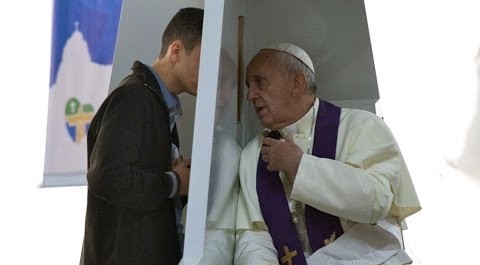 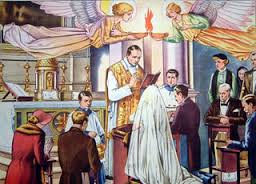 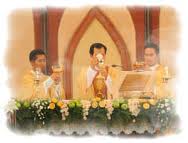 
          เราต้องการพระสงฆ์เมื่อเริ่มชีวิตแห่งอรุณรุ่ง 
เราต้องการพวกเขาอีกครั้งเมื่อปิดฉากชีวิตของเราเรารู้สึกถึงความอบอุ่นแห่งมิตรภาพที่แท้จริงของพวกเขา 
เราแสวงหาพวกเขาในยามที่เราเศร้า 
ที่พระแท่นบูชาในแต่ละวัน พวกเขาถวายความเศร้านั้นแด่พระเจ้า, 
ดังนั้น มือของกษัตริย์บนบัลลังค์องค์ใด 
ไม่ยิ่งใหญ่เท่ามือของพระสงฆ์
                 ศักดิ์ศรีของพระสงฆ์โดดเด่นกว่าทุกคน; 
                 และเมื่อเราถูกล่อลวงและหลงทางไป ตามเส้นทาง           แห่งความอัปยศและบาป, 
มือของพระสงฆ์นี่แหละที่โปรดบาปและอภัยเราครั้งแล้วครั้งเล่า.และเมื่อเรารับศีลแต่งงาน มือข้างหนึ่งของพระสงฆ์ช่วยเราเตรียมงานฉลอง,ส่วนมืออีกข้างหนึ่งอวยพรเราและรวมเจ้าบ่าวและเจ้าสาวเป็นหนึ่งเดียวกัน..
มือของพระสงฆ์ช่างงดงามอะไรเช่นนี้
        พระเจ้าอวยพรพวกเขา เพื่อทำให้พวกเขาศักดิ์สิทธิ์, 
ขณะที่นิ้วมือของพวกเขาสัมผัสและเสกแผ่นศีล; 
              คนบาปที่น่าสงสารจึงขอให้พระองค์นำทางพวกเขาและอวยพรพวกเขา? 
            เมื่อถึงเวลาตาย โปรดเพิ่มความกล้าหาญและความเข้มแข็ง เพื่อเราจะเห็นพระสงฆ์ยกมืออวยพรเรา..อา...มือของพระสงฆ์ช่างงดงามอะไรเช่นนี้ เหตุผล 5 ประการที่ควรมีการพิเคราะห์แยกกระแสเรียกการเป็นพระสงฆ์/นักบวช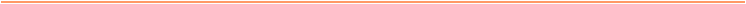 เครื่องมือพิเคราะห์แยกแยะกระแสเรียกเป็นพระสงฆ์/นักบวชเครื่องมือพิเคราะห์แยกแยะกระแสเรียกแบบที่ 1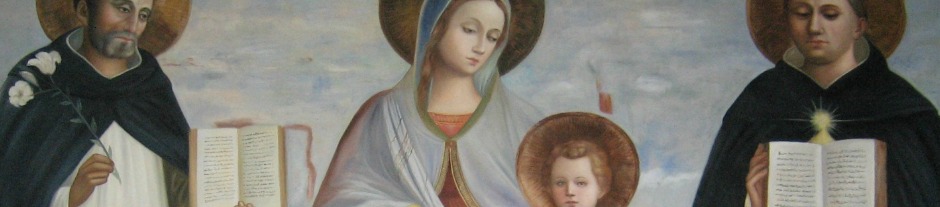 เครื่องมือพิเคราะห์แยกแยะกระแสเรียกการเป็นพระสงฆ์/นักบวชเหมาะสมสำหรับเราไหม            เราส่วนมากเคยสงสัยว่า   หลายรูปแบบของ "พระประสงค์ของพระเจ้าคืออะไรในชีวิตของฉัน" "ผมพบความสุขและความสำเร็จได้อย่างไรในชีวิตของผม" "จุดประสงค์ที่ดีที่สุดของการดำรงอยู่ของฉันคืออะไร" "ผมจะรู้ว่าอย่างไรว่า พระเจ้าทรงเรียกผมให้เป็นพระสงฆ์/นักบวช" 
                  ตามปกติ ชีวิตคือการรับผิดชอบต่อความยากลำบากที่น่าท้าทาย และบางครั้งตัดสินใจลำบาก. ในการตัดสินใจครั้งสำคัญมักจะต้องใช้เวลามาก,สวดภาวนาและการพิเคราะห์แยกแยะ.  บางที วันนี้ เราใช้วิธีตัดสินใจหลายหลากและซับซ้อนมากขึ้นในการดำรงชีวิตแต่ละวัน.               ในกระบวนการพิเคราะห์แยกแยะ,เราพิจารณาตัวเลือก,ความสมดุลระหว่างข้อดีกับข้อเสีย,และตรวจสอบผลที่ตามมาอย่างรอบคอบ  "ฉันจะรู้ได้อย่างไร... สิ่งใดเหมาะสมหรือดีที่สุด? จะทราบได้อย่างไรว่าเป็นสิ่งที่พระเจ้าตรัสเรียกฉัน" 
              ก่อนที่รุ้งกินน้ำปรากฏขึ้นในท้องฟ้า บางทีโนอาห์สงสัยว่า  "ข้าพเจ้าจะรู้ได้อย่างไร?". ก่อนที่นักบุญยอห์น บัปติสท์ถูกจองจำในคุก ท่านได้ส่งสาวกของท่านไปพบพระเยซูเจ้า ท่านจะต้องถามว่า "จะรู้ได้อย่างไร?". เมื่อนักบุญโทมัสได้ยินจากเหล่าสาวกพูดว่า พระเยซูเจ้าทรงกลับคืนพระชนมชีพแล้ว  ท่านต้องต่อสู้กับคำถามที่ว่า "ฉันจะรู้ได้อย่างไร?" ขณะที่มารีย์ ชาวมักดาลาจ้องมองที่บรรจุพระศพที่ว่างเปล่า ในเช้าตรู่วันปัสกาแรก  เธอต้องครุ่นคิดว่า "ฉันจะรู้ได้อย่างไร?" 
            ทุกวันนี้ก็เหมือนกับสมัยของพระเยซูเจ้า, พระเจ้ายังคงประทานเครื่องหมายเพื่อช่วยให้เราตัดสินใจ, พิเคราะห์แยกแยะและเพื่อรู้ว่า พระเจ้ากำลังขอสิ่งใดจากเรา. โดยเฉพาะอย่างยิ่ง มีเครื่องหมายทั่วไปซึ่งมักจะเห็นได้บ่อยครั้งความพร้อมที่จะตอบสนองและเปิดรับการตรัสเรียกของพระเจ้า 
Oฉันเปิดใจกับทุกสิ่งที่พระเจ้ากำลังเรียกร้องจากฉันไหม? 
Oฉันละทิ้งทุกสิ่งและเป็นอิสระที่จะตอบสนองต่อการตรัสเรียกของพระเจ้าไหม? 
ความปรารถนา 
    O-ฉันรู้สึกถึงระดับของความพึงพอใจ,ความหวัง หรือความสุขของการเป็นพระสงฆ์/นักบวชไหม
    Oถ้าเป็นพระประสงค์ของพระเจ้า,ผม/ฉันวางใจในพระเจ้าว่าจะทำสำเร็จไหม
การสร้างแรงจูงใจที่เหมาะสม 
    Oฉัน/ผมมีแรงจูงใจแรกที่มีลักษณะทางจิตวิญญาณ เช่น การรักและรับใช้พระเจ้าและเพื่อน มนุษย์ โดยเฉพาะคนของพระเจ้าไหม? 
    Oผม/ฉันจะได้สัมผัสกับความสุขที่เพียงพอและยินดีปฏิบัติตามไหม?
นิสัยทั่วไป 
   Oฉันมีสุขภาพที่ดีพอสมควร, มีความมั่นคงทางอารมณ์และการเข้าสมาคมและมุ่งเน้นเรื่องจิตวิญญาณไหม? 
    Oเมื่อพูดให้ตรงประเด็นมากขึ้น, มีกระบวนการพิเคราะห์แยกแยะฝ่ายจิตที่ค่อนข้างปฏิบัติได้ ซึ่งสามารถเป็นเครื่องมือหรือเป็นแนวทางในการที่จะช่วยให้เราตรวจสอบสิ่งที่พระเจ้าตรัสเรียกเราไหม.  มีกระบวนการพิเคราะห์แยกแยะรวมถึงการไตร่ตรอง รำพึง สวดภาวนา การเสวนา และรำพึงข้อความพระคัมภีร์ไหม
เราจะเริ่มพิเคราะห์แยกแยะอย่างไร               วิธีหนึ่งที่จะเตรียมความพร้อมสำหรับการพิเคราะห์แยกแยะคือการทำเส้นเวลา (Time line) เกี่ยวกับเรื่องราวชีวิตของคุณ  ตั้งแต่แรกเกิดจนถึงปัจจุบัน. ไตร่ตรองตามข้อต่อไปนี้+
บุคคลที่สำคัญในชีวิตของฉัน 
  -ใครคือบุคคลนั้นในชีวิตของฉัน 
     -ฉันได้รับสิ่งใดบ้างจากความสัมพันธ์ที่ฉันมีต่อพวกเขา? 
    - มีกี่วิธีที่พวกเขามีอิทธิพลต่อฉันทั้งเชิงบวกและเชิงลบ? 
    -ใครมีผลกระทบต่อฉันมากที่สุด? 
     -จงไตร่ตรองถึงประสบการณ์ของคุณในครอบครัว 
                   O ฉันได้เรียนรู้อะไรจากครอบครัว 
                   Oผม/ฉันให้ความสำคัญกับอะไร 
           Oฉันต้องการที่จะปลดปล่อยสิ่งใด? 
ประสบการณ์ด้านการศึกษา 
   -คุณเรียนที่โรงเรียนอะไร? ..............
    -ฉันชอบหรือไม่ชอบ ความทรงจำที่ชื่นชอบ ในเรื่องการทำกิจกรรม,เพื่อน,เหตุการณ์สำคัญ,ผู้คน? 
   -ฉันเรียนรู้อะไรเกี่ยวกับชีวิตดังกล่าวข้างต้นที่ฉันต้องการเก็บรักษาไว้? - ด้วยวิธีใด   การพัฒนาสังคมและเรื่องเพศ 
    -ฉันชอบทำกิจกรรมใดร่วมกับคนอื่น?............... 
   -ฉันทำสิ่งใดเพียงเพราะฉันพอใจที่จะทำ? 
    -ฉันหาวิธีผ่อนคลายและฟื้นฟู/พัฒนาตนเองอะไร 
-ฉันนัดเที่ยวกับใคร ในสิ่งแวดล้อม/สถานที่ใด
ประวัติการทำงาน 
     +งานที่ทำ  เป็นเวลานานเท่าไร ที่ไหน          ถ้าเป็นที่วิทยาลัย การเตรียมความพร้อมสำหรับตำแหน่ง,ความรับผิดชอบ,ความคิดริเริ่มอย่างไร 
     -คุณได้เรียนรู้อะไร และทักษะอะไรที่คุณได้รับในแต่ละงานหรือ.........ระหว่างการเตรียมกระบวนการ? 
ประสบการณ์ความเชื่อ 
     -อะไรคือความทรงจำที่ยาวนานที่สุดเกี่ยวกับพระเจ้า........ 
     -ใครสอนคุณเกี่ยวกับพระเจ้า.............
     -ใครมีอิทธิพลมากที่สุดในการพัฒนาความเชื่อถึงพระเยซูเจ้าและอื่นๆ? ..........  -ครอบครัวของคุณ มีความคิดเห็นอย่างไรเกี่ยวกับวัด………   -ครอบครัวของคุณ มีความคิดเห็นอย่างไรความเชื่อ………… -ครอบครัวของคุณ มีความคิดเห็นอย่างไรพระเจ้า -คุณปฏิบัติสิ่งใดบ้างในการดูแลชีวิตด้านความเชื่อของคุณ 
     -คุณเรียนรู้อะไรเกี่ยวกับการปฏิบัติเหล่านี้ 
    -ใครคือพระเจ้าในชีวิตของคุณ 
     -บอกชื่อประสบการณ์ของคุณเกี่ยวกับพระเจ้าในชีวิตของคุณ 
    - วิธีใดที่คุณรู้สึกว่า ประสบการณ์เกี่ยวกับพระเจ้ากระทบต่อนตัวคุณ? 
     -คุณจะได้เห็นพระเจ้าอย่างไรในสถานการณ์ในชีวิตประจำวันในชีวิต ของคุณ? 
     -คุณจะรักษาความสัมพันธ์ที่มีกับพระเจ้าอย่างไร? 
การเลือกวิธีดำเนินชีวิต 
     -คุณคิดที่จะเป็นพระสงฆ์/นักบวชเป็นครั้งแรกเมื่อไร? จะบวชในสถาบันหรือคณะอะไร.....ประเทศใด......
     -ในรูปแบบเช่นไรในชีวิตพระสงฆ์/นักบวช  
     -คุณคิดอย่างไรกับชีวิตพระสงฆ์/นักบวช     -คุณคิดอย่างไรกับชีวิตแต่งงาน      -คุณคิดอย่างไรกับชีวิตถือโสด?อ้างอิง 1.Copyright, The Priests of the Sacred Heart2.ดูใน : youtube  พิมพ์ “How Should I Discern the Priesthood? Ask Fr.Barron)++ตัวอย่างกระบวนการพิเคราะห์แยกแยะกระแสเรียก แบบที่ 2คู่มือผู้เข้าร่วมประชุม-ได้รับเรียกไปสู่ชีวิต:การไตร่ตรองเรื่องกระแสเรียกBy Laura Kelly Fanucci –Collegeville Institute Seminars2011Collegeville Institute for Ecumenical and Cultural Research-Collegeville, Minnesota* http://Collegevilleinstitute.org-www.collegevilleinstitute.or/calledtolife – online version - PDF“จงฟังด้วยหูของหัวใจของคุณ” พระวินัยของนักบุญเบเนดิกต์,เยเรมีย์ 29.11-141 พงษ์กษัตริย์ 19.11-13อฟ 4.1-6(มก. 8.31-35)บุตรสิรา 6.18-19,32-33แนะนำหนังสือISBN0989621227, 9780989621229ผู้จัดพิมพ์Vianney Vocations LLC, 2014